附件2芜湖市大数据企业联络群二维码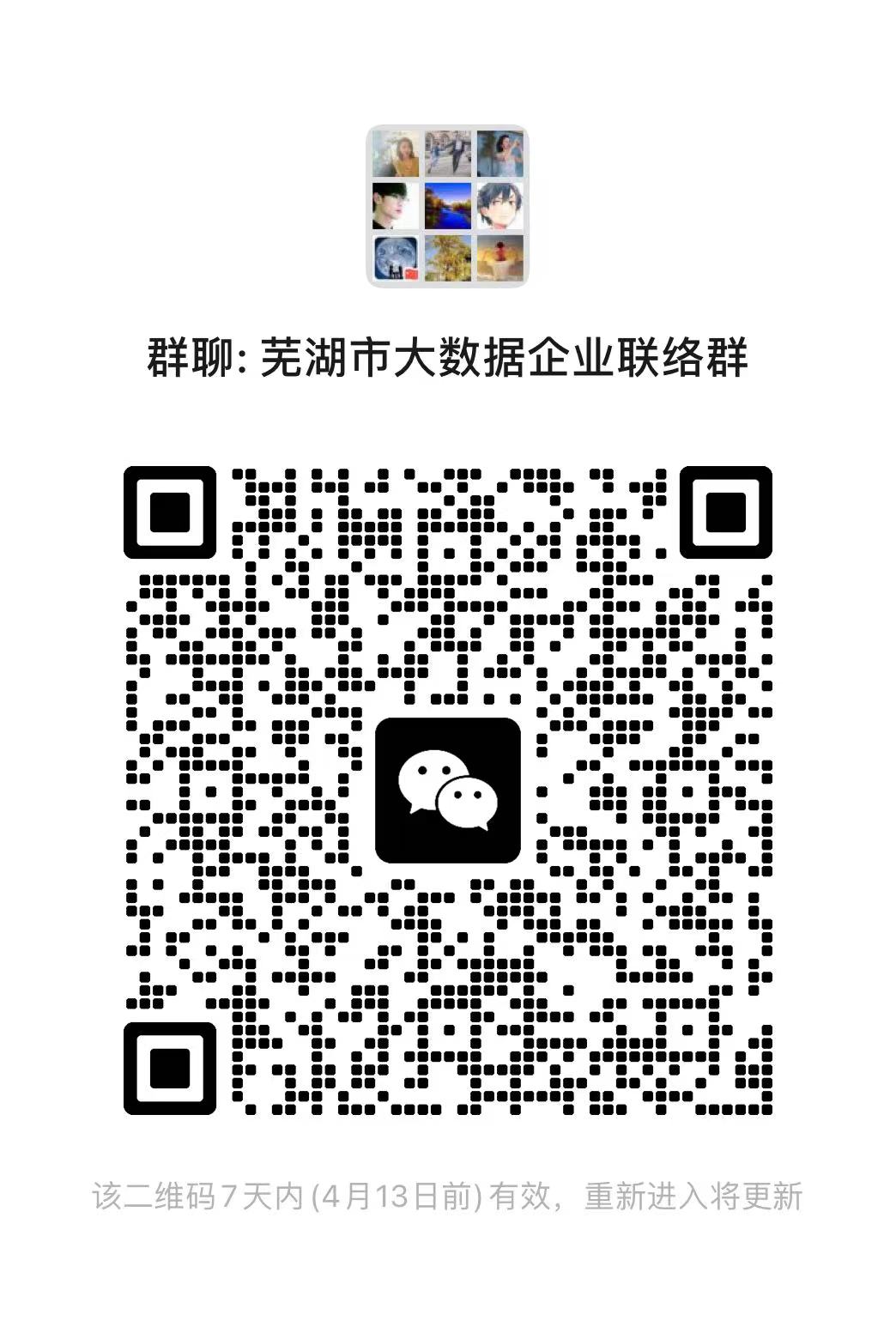 